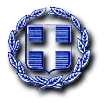 ΠΡΟΣΚΛΗΣΗ ΕΚΔΗΛΩΣΗΣ ΕΝΔΙΑΦΕΡΟΝΤΟΣΘΕΜΑ: «Πρόσκληση εκδήλωσης  ενδιαφέροντος της Περιφέρειας Ανατολικής Μακεδονίας  Θράκης- ΠΕ Ροδόπης  για την προμήθεια στεφάνων κατάθεσης για 2 Εθνικές  Επετείους για τον Αντιπεριφερειάρχη ΠΕ Ροδόπης , για το έτος 2018.Το Γραφείο Αντιπεριφερειάρχη ΠΕ Ροδόπης, σας  προσκαλεί να καταθέσετε οικονομικές προσφορές για την προμήθεια στεφάνων κατάθεσης  για 2 Εθνικές Επετείους για τον Αντιπεριφερειάρχη ΠΕ Ροδόπης για το έτος 2018.ΑΝΑΛΥΤΙΚΑ:Τα στεφάνια θα πρέπει να είναι κατασκευασμένα από φύλλα δάφνης, με διάμετρο 70 εκατοστά περίπου, λευκή κορδέλα στην οποία θα αναγράφεται το κείμενο που θα απαιτείται και βάση για στήριξη.Το τελικό κόστος δεν θα πρέπει να ξεπερνάει  τα εξήντα ευρώ (60,00 €) συμπεριλαμβανομένου του ΦΠΑ.Η εν λόγω δαπάνη θα βαρύνει και θα καλυφθεί από τον προϋπολογισμό εξόδων του Ειδικού Φορέα με ΚΑΕ 0072.5161.0001 οικονομικού έτους 2018.Επισημαίνουμε ότι η σύγκριση των προσφορών για την ανάδειξη του μειοδότη, θα γίνει με βάση τη χαμηλότερη τιμή.Οι προσφορές θα υποβληθούν ταχυδρομικά ή ιδιοχείρως στο Γραφείο Αντιπεριφερειάρχη ΠΕ Ροδόπης (Δημοκρατίας 1, Κομοτηνή) ή με e mail στην ηλεκτρονική διεύθυνση antip-rodop@pamth.gov.gr εντός 5 ημερών έως και 26-1-2018.                                                                                                Ο Αντιπεριφερειάρχης                                                                                                                          Π.Ε Ροδόπης                                                                                       Νικόλαος Τσαλικίδης Ε Λ Λ Η Ν Ι Κ Η    Δ Η Μ Ο Κ Ρ Α Τ Ι ΑΕ Λ Λ Η Ν Ι Κ Η    Δ Η Μ Ο Κ Ρ Α Τ Ι ΑΚομοτηνή, 22-01-2018Π  Ε  Ρ  Ι  Φ  Ε  Ρ  Ε  Ι  ΑΠ  Ε  Ρ  Ι  Φ  Ε  Ρ  Ε  Ι  ΑΑριθ.  Πρωτ.: ΡΓΑ Οικ. 19ΑΝΑΤΟΛΙΚΗΣ  ΜΑΚΕΔΟΝΙΑΣ - ΘΡΑΚΗΣΑΝΑΤΟΛΙΚΗΣ  ΜΑΚΕΔΟΝΙΑΣ - ΘΡΑΚΗΣΠΕΡΙΦΕΡΕΙΑΚΗ ΕΝΟΤΗΤΑ ΡΟΔΟΠΗΣΠΕΡΙΦΕΡΕΙΑΚΗ ΕΝΟΤΗΤΑ ΡΟΔΟΠΗΣΓΡΑΦΕΙΟ ΑΝΤΙΠΕΡΙΦΕΡΕΙΑΡΧΗΓΡΑΦΕΙΟ ΑΝΤΙΠΕΡΙΦΕΡΕΙΑΡΧΗΤαχ. Δ/νσηΤαχ. ΚώδικαςΠληροφορίεςΤηλέφωνοFax e-mail:  Δημοκρατίας 1:  691 00  ΚΟΜΟΤΗΝΗ:  Γραφείο Αντιπεριφερειάρχη:  25313 / 50130:  25313 / 50160:  antip-rodop@pamth.gov.grΑ/ΑΕΘΝΙΚΕΣ ΕΠΕΤΕΙΟΙΕΠΙΣΗΜΗ ΗΜΕΡΟΜΗΝΙΑ ΕΟΡΤΑΣΜΟΥ ΕΚΔΗΛΩΣΗΣ ΑΡΙΘΜΟΣΣΤΕΦΑΝΩΝ1ΕΟΡΤΑΣΜΟΣ ΤΗΣ 25η ΜΑΡΤΙΟΥ25 ΜΑΡΤΙΟΥ012ΕΟΡΤΑΣΜΟΣ ΤΗΣ 28 ΟΚΤΩΒΡΙΟΥ28 ΟΚΤΩΒΡΙΟΥ01ΣΥΝΟΛΟ ΣΤΕΦΑΝΩΝΣΥΝΟΛΟ ΣΤΕΦΑΝΩΝΣΥΝΟΛΟ ΣΤΕΦΑΝΩΝ02